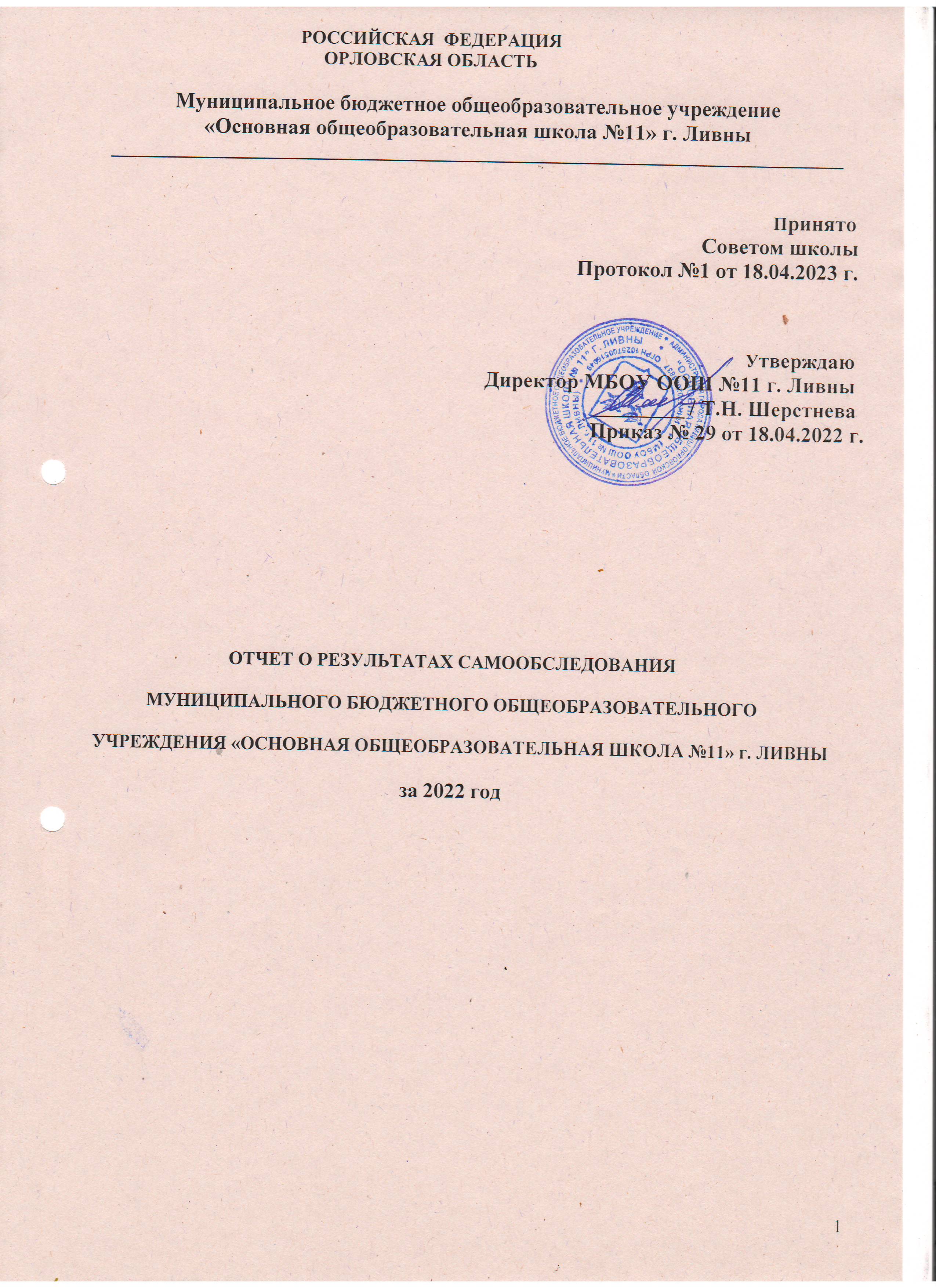 СодержаниеОбщие сведения об общеобразовательной организацииТип  - общеобразовательная организацияВид – основная общеобразовательная школаСтатус  - юридическое лицо.Организационно-правовая форма:– бюджетное учреждение.Муниципальное бюджетное общеобразовательное учреждение «Основная общеобразовательная школа №11» г. Ливны  (МБОУ ООШ №11 г. Ливны) имеет право на ведение образовательной деятельности:- Лицензия на осуществление образовательной деятельности выдана 20 мая 2015 года Департаментом образования Орловской области, серия 57Л01 № 0000115, регистрационный  № 830  от 20.05.2015 г. (срок действия – бессрочно).- Свидетельство о государственной аккредитации выдано 28 марта 2017 года Департаментом образования Орловской области серия 57А01 № 0000276, регистрационный  № 1297 от до 28.03.2017 г.Устав– учредительный документ МБОУ ООШ №11 г. Ливны (новая редакция) утверждён Постановлением администрации города Ливны, регистрационный №285 от 27.04.2018 года и зарегистрирован в налоговом органе 14 мая 2018 года.- Учредитель: муниципальное образование город Ливны.Почтовый адрес: 303854, Орловская область, город Ливны, ул. Аникушкина, д.16Телефон :8(48677) 7- 49-53Сайт школы: http:// school11- liv.ruЕ-mail: school1iv11@mail.ruДиректор школы: Шерстнева Тамара Николаевна, награждена знаком «Отличник народного просвещения».Заместитель директора по учебно-воспитательной работе: Скрылева Надежда КонстантиновнаМетодист: Кудрявцева Татьяна Николаевна.Здание МБОУ ООШ №11 общей площадью 3878,0 кв.м. находится в оперативном управлении согласно  Свидетельства о государственной регистрации права, серия 57-АА №769026 от 16 июня 2009 года.Год создания образовательной организации – 1987.  Аналитическая часть1. Оценка образовательной деятельности и организации учебного процесса        Организация образовательной деятельности в школе осуществляется в соответствии с федеральным законодательством в области образования и иными нормативными правовыми актами Российской Федерации, Орловской области, нормативными правовыми актами города Ливны, локальными нормативными актами Учреждения, принимаемыми с учетом реализуемых образовательных программ, особенностей дополнительных общеразвивающих программ.       Школа осуществляет образовательную деятельность в соответствии с уровнями общего образования:- дошкольное образование (далее - ДО);- начальное общее образование (далее – НОО);- основное общее образование (далее – ООО);- дополнительное образование детей и взрослых.      Школа реализует федеральные государственные образовательные стандарты, в том числе для детей дошкольного возраста, обучающихся с ограниченными возможностями здоровья, которые обеспечивают преемственность и вариативность содержания образовательных программ соответствующего уровня образования с учетом образовательных потребностей и способностей обучающихся, воспитанников.Структуру и содержание  образовательного процесса в школе определяли следующие нормативные документы:- Федеральный закон от 29.12.2012 г. №273-ФЗ «Об образовании в Российской Федерации» (редакция от 03.08.2018 г.);- Приказы Министерства образования и науки Российской Федерации:* от 06.10.2009 г. №373 (с изменениями и дополнениями от 26.11.2010 г., 22.09.2011 г., 18.012.2012 г., 29.12.2014 г.,18.05., 31.12. ., 11.12.2020 г.) «Об утверждении и введении в действие федерального образовательного стандарта начального общего образования»;* от 17.12.2010 г. №1897 (с изменениями и дополнениями от 29.12.2014 г. №1644, от 31.12.2015 г. №1577, 11.12.20200 г.) «Об утверждении и введении в действие федерального образовательного стандарта основного общего образования»;- Примерная образовательная программа дошкольного образования «От рождения до школы» под ред. Н.Е.Вераксы, Т.С.Комаровой,  М.А.Васильевой (М:Мозаика-Синтез, 2014, 1 издание,исп. и доп.).- Примерная основная образовательная программа начального общего образования (одобрена решением федерального учебно-методического объединения по общему образованию (протокол от 8 апреля 2015 года №1/15 в редакц. От 28.10.2015 г.); - Примерная основная образовательная программа основного общего образования (одобрена решением федерального учебно-методического объединения по общему образованию (протокол от 8 апреля 2015 года №1/15 в редак. От 28.10.2015 г.);- Постановление Главного государственного санитарного врача Российской Федерации от 29.12.2010 г.№189 «Об утверждении СанПиН 2.4.2.2821-10 «Санитарно-эпидемиологические требования к условиям и организации обучения в общеобразовательных организациях (с изменениями и дополнениями от 29.06.2011 г., 25.12.2013 г., 24.11.2015 г.;- государственные образовательные программы НО и ОО специального (коррекционного) образования, допущенные Министерством образования РФ (под ред. В.В.Воронковой, С. Г. Шевченко). С 01.09.2022 организовано обучение 1б класса по АООП, разработанной по обновленным ФГОС НОО. Мониторинг показал, что обучающиеся не почувствовали переход. Анализ текущих достижений показал результаты, сопоставимые с результатами прошлого и позапрошлого годов. С 01.01.2021 года Школа функционирует в соответствии с требованиями СП 2.4.3648-20 «Санитарно-эпидемиологические требования к организациям воспитания и обучения, отдыха и оздоровления детей и молодежи», а с 01.03.2021 — дополнительно с требованиями СанПиН 1.2.3685-21 «Гигиенические нормативы и требования к обеспечению безопасности и (или) безвредности для человека факторов среды обитания». В связи с новыми санитарными требованиями, Школа усилила контроль за уроками физкультуры. Учитель физкультуры организует процесс физического воспитания и мероприятия по физкультуре в зависимости от медицинских рекомендаций и состояния здоровья обучающихся. Усилен контроль со стороны учителя по физическому воспитанию и заведующей хозяйством за  соответствие спортзала и снарядов санитарным требованиям.Школа ведет работу по формированию здорового образа жизни и реализации технологий сбережения здоровья. Все учителя проводят совместно с обучающимися физкультминутки во время занятий, гимнастику для глаз, обеспечивается контроль за осанкой, в том числе во время проведения письменных работ.Материально-техническое оснащение Школы: медицинский кабинет, групповые помещения,  прогулочные участки и медико-санитарные условия соответствуют требованиям СанПиН. Они полностью обеспечивают необходимый уровень охраны здоровья детей, позволяют более полно удовлетворять двигательные потребности каждого ребенка, воспитывают интерес к разным видам занятий по физической культуре. Медицинский кабинет оснащен оборудованием и инструментами в соответствии с СанПиН, лицензирован в 2016 г.       Организация питания в Школе осуществляется в соответствии с требованиями СанПиН и методическими рекомендациями по питанию детей в детских образовательных организациях под систематическим контролем администрации и старшей медицинской сестрой. Пищевых отравлений и желудочно-кишечных инфекций не зафиксировано, что является свидетельством строгого соблюдения персоналом пищеблока и столовой гигиенических и технологических требований в организации питания детей. Медицинское обслуживание детей и контроль за организацией питания осуществляется старшей  медицинской сестрой, которая входит в штат школы.    В целях организации психолого-медико-социального сопровождения образовательного процесса в школе создана Служба психолого-педагогического и медико-социального сопровождения под руководством заместителя директора по УВР. В состав Службы сопровождения входят социальный педагог, учитель-логопед, педагог-психолог, старшая медицинская сестра, учитель начальных классов. 2. Воспитательная работаВоспитательная деятельность образовательной организации в 2022 году была направлена на создание в школе единого коррекционно - развивающего пространства. Продолжилась работа по реализации модульной воспитательной программы. Это комплексная программа  воспитания и развития младших школьников и подростков с ограниченными возможностями здоровья, целью которой является создание единой образовательно-воспитательной среды, способствующей духовно-нравственному, физическому развитию, сохранению здоровья и социализации обучающихся, воспитанников.С 01.09.2021 Школа реализует рабочую программу воспитания и календарный план воспитательной работы, которые являются частью основных образовательных программ начального и основного общего образования. В рамках воспитательной работы Школа:1) реализует воспитательные возможности педагогов, поддерживает традиции коллективного планирования, организации, проведения и анализа воспитательных мероприятий;2) реализует потенциал классного руководства в воспитании школьников, поддерживает активное участие классных сообществ в жизни Школы;3) вовлекает школьников в кружки, секции, клубы, студии и иные объединения, работающие по школьным программам внеурочной деятельности, реализовывать их воспитательные возможности;4) использует в воспитании детей возможности школьного урока, поддерживает использование на уроках интерактивных форм занятий с учащимися;5) поддерживает деятельность функционирующих на базе школы детских общественных объединений и организаций: школьного спортивного клуба;6) организует профориентационную работу со школьниками;7) развивает предметно-эстетическую среду Школы и реализует ее воспитательные возможности;8) организует работу с семьями школьников, их родителями или законными представителями, направленную на совместное решение проблем личностного развития детей.За период реализации программы воспитания родители и ученики выразили удовлетворенность воспитательным процессом в Школе, что подтвердило анкетирование, проведенное в конце 2 четверти. Родители высказали пожелания по введению в календарный план воспитательной работы Школы совместных (дети, родители, педагоги)  спортивно - оздоровительных мероприятий, направленных на пропаганду здорового образа жизни и сплочение всех участников образовательного процесса. Предложения родителей будут рассмотрены и включены в календарный план воспитательной работы Школы на 2023/2024 учебный год.Важным направлением в работе педагогов школы является профилактика правонарушений и безнадзорности несовершеннолетних. Система работы в данном направлении представляет собой совокупность мероприятий, обеспечивающих профилактику предупреждения правонарушений среди несовершеннолетних:- обеспечение участников учебно-воспитательного процесса  нормативно-правовой  базой;- создание условий для качественного проведения  мероприятий по профилактике правонарушений:-  обеспечение полного охвата обучением детей  школьного возраста;-  регулярный контроль посещения учебных занятий обучающимися;-  организация летнего отдыха, оздоровления детей; -  организация досуга, занятости детей.В апреле 2022 года специалистами службы сопровождения Школы  совместно с сотрудниками городского ППМС центра был проведен обучающий семинар для педагогов по вопросам профилактики детской преступности, диагностики неадекватного состояния учащихся. Педагоги Школы проводят систематическую работу с учащимися и родителями по разъяснению уголовной и административной ответственности за перступления и правонарушения, связанные с незаконным оборотом и потреблением наркотиков и других ПАВ, не выполнением родителями своих обязанностей по воспитанию детей.Основными направлениями в работе школы по профилактике правонарушений и предупреждению беспризорности являются:1. Информационно-пропагандистское2. Социально-педагогическое3. Коррекционно-психологическое4. Внеурочная занятость.В 2022 году были проведены следующие мероприятия, направленные на профилактику правонарушений:викторина «Я и мои права» - 6 класскруглый стол «Селфи: за и против» - 7 класссовместное мероприятие  с представителем правоохранительных органов  г.Ливны на тему:  «Уголовная ответственность несовершеннолетних в сфере незаконного оборота наркотиков» - 9 класссовместное мероприятие с социальным педагогом ППМС-центра «Правонарушения и преступления»изготовление листовок «Тебе о правах», «Наркотики и закон» 8-9 классывоспитательное мероприятие «Проступок, преступление, правонарушение» 7-8 классы
В соответствии с планами воспитательной работы для учеников и родителей были организованы:встречи с работниками правоохранительных органовучастие в муниципальном конкурсе социальных плакатов «Я за Жизнь»;участие в региональном социально-психологическом тестировании обучающихся старших классов;классные часы и беседы на антинаркотические темы с использованием ИКТ-технологий;книжная выставка «Я выбираю жизнь» в школьной библиотеке.II. Оценка системы управления образовательной организацией     Управление деятельностью школы осуществляется в соответствии с законодательством Российской Федерации, законодательством Орловской области, нормативными правовыми  актами органов местного самоуправления, локальными нормативными актами школы.   Структура, порядок формирования, срок полномочий и компетенция органов управления Учреждения устанавливаются Уставом школы. В целях учета мнения обучающихся и родителей (законных представителей) несовершеннолетних обучающихся, в Школе действует Совет родителей.Органы управления, действующие в ШколеВ целях учета мнения обучающихся и родителей (законных представителей) несовершеннолетних обучающихся, в Школе действует Совет родителей.III. Оценка содержания и качества подготовки обучающихсяДинамика контингента обучающихся (воспитанников) по уровням                                                                                                 образования                                                        Сравнительный анализ комплектования классов показывает, что средняя наполняемость в классах для обучающихся с ЗПР в начальной школе составляет  12 человек, а в основной школе 12-14 обучающихся. Численность обучающихся в школе колеблется в пределах 140-145 человек.           В 2022 году школой осуществлялась реализация ФГОС на всех уровнях образования: дошкольного общего, начального общего, основного общего образования.      В МБОУ ООШ № 11 в соответствии с особенностями  здоровья  и развития, с  учетом уровня подготовки и индивидуальных интересов воспитанников, обучающихся реализуются принцип непрерывности  дошкольного образования, начального общего и основного общего образования; осуществляется преемственность между различными образовательными и возрастными ступенями обучения; реализуются программы дополнительного образования.     Школа в 2022 году была ориентирована на продолжение работы по созданию коррекционно-развивающей среды, способствующей повышению качества обучения детей с ограниченными возможностями здоровья за счет внедрения технологий психолого-педагогических подходов в обучении и воспитании детей с ОВЗ.      В течение учебного года  в школе осуществлялся педагогический мониторинг, одним из основных этапов которого являлось отслеживание  и анализ качества обучения и образования по ступеням обучения, анализ уровня промежуточной и итоговой аттестации по предметам с целью выявления недостатков  в работе педагогического коллектива по обучению учащихся и путей их устранения.Качество знаний обучающихся по АООП  с УО по результатам                                                                                    контрольных работКачество знаний учащихся  с ЗПРпо результатам контрольных работ      Снижение в основной школе качества знаний по русскому и иностранным языкам, алгебре, геометрии объясняется низкой учебной мотивацией обучающихся, неумением учащихся применять полученные знания на практике, низким  образовательным  уровнем  родителей и отсутствием  необходимой помощи и должного  контроля с  их  стороны. Результатами успеваемости учащихся по ИЗО, музыке, трудовому обучению (70%) являются хорошо сформированные навыки, выразившиеся в творческих работах детей, что было продемонстрировано в концертах и выставках работ учащихся. В 2022 году успеваемость в школе составила 98% (не подлежат аттестации  учащиеся 1 классов).Независимая оценка качества образования. ВПР      В октябре 2022 года в Школе прошли всероссийские проверочные работы, которые были приостановлены весной 2022 года.В 2022 году ВПР проводили в два этапа: в марте – в 4 классе, в сентябре и октябре – в 5-9-х классах. В связи с переносом большей части ВПР на осень, результаты не использовались в качестве промежуточной аттестации. Результаты ВПР по классам Сравнительный анализ результатов освоения обучающимися программ начального и основного общего  образования по показателю «успеваемость» в 2022 году с результатами освоения учащимися начального и основного общего  образования по показателю «успеваемость» в 2021 году, то можно отметить, что процент учащихся, успешно выполнивших ВПР, остается на прежнем среднем уровне, что говорит о том, что 98% обучающихся с ОВЗ усвоили учебный материал.    Результаты ВПР с  целью выявления имеющихся пробелов в знаниях у обучающихся по учебным предметам проанализированы учителями-предметниками и администрацией школы и рассмотрены на заседаниях школьных методических объединений учителей начальной школы и учителей – предметников основной школы . На основании проведенного анализа  педагоги определили  темы,   по которым  обучающиеся имеют проблемы или трудности в их усвоении, внесли корректировки в рабочие программы по учебным предметам на 2022/2023 учебный год. С целью ликвидации пробелов в знаниях,  педагогами были организованы дополнительные коррекционные занятия, осуществлялся индивидуально-дифференцированный  подход в обучении с учетом психо-физических особенностей детей с ОВЗ. Сравнительный анализ результатов освоения обучающимися программ начального и основного общего  образования по показателю «успеваемость» в 2022 году с результатами освоения учащимися начального и основного общего  образования по показателю «успеваемость» в 2021 году, то можно отметить, что процент учащихся, успешно выполнивших ВПР, остается на прежнем среднем уровне, что говорит о том, что 98% обучающихся с ОВЗ усвоили учебный материал.  Результаты государственной итоговой аттестации в 9-х классах      В 2021-2022 учебном  году в школе обучались 24 девятиклассника, в том числе  по АООП для обучающихся с ЗПР – 22 человека, по адаптированной программе для обучающихся с умственной отсталостью – 1 человек. Все учащиеся 9-х классов успешно сдали итоговое собеседование по русскому языку в качестве допуска к государственной итоговой аттестации. По результатам испытания все обучающиеся 9-х классов получили «зачет».      К ГИА были допущены 23 обучающихся, 96% учащихся 9 класса сдали ГИА по русскому языку и математике, получили аттестат об основном общем образовании.  Ученица 9а класса (адаптированная программа VIII вида) получила свидетельство об обучении. Трудоустройство выпускников 9-х классов в 2022 году. 75% (18 из 24) учеников поступили в учреждения HПO и CПO на обучение по рабочим специальностям: мастер общестроительных работ, электромонтер, сварщик; работают – 2 человека; призван в ряды ВС РФ – 1 человек; не работают и не учатся по причине инвалидности – 3 человека.IV. Оценка организации учебного процессаОрганизация учебного процесса в школе регламентируется режимом занятий обучающихся и воспитанников дошкольной группы, календарным учебным графиком, расписанием занятий. Режим организации образовательной деятельности в школе соответствует Санитарно-эпидемиологическим требованиям к условиям и организации обучения в общеобразовательных учреждениях.     Образовательный процесс для обучающихся организован в школе, как и в предшествующие годы, в режиме пятидневной учебной недели, обучающиеся занимаются в одну смену.  Исходя из имеющихся условий и запроса родителей, школа продолжает работать в режиме  «школы полного дня», после уроков 90% учащихся  1- 5-х классов посещают группы продлённого дня.     Обучение в школе осуществляется в очной, очно-заочной форме с учетом образовательных потребностей, возможностей обучающихся.      Для обучающихся, нуждающихся в длительном лечении, детей-инвалидов, которые по состоянию здоровья не могут посещать школу, обучение по образовательным программам начального общего, основного общего образования организуется на дому.      Основанием для организации обучения ребенка на дому являются заключение медицинской организации и обращение в письменной форме родителей (законных представителей) несовершеннолетнего.С 01.09.2022 в Школе организовано изучение государственных символов России. В рабочие программы воспитания НОО и ООО введено ключевое общешкольное дело – церемония поднятия Государственного флага России и исполнения Государственного гимна России в соответствии с рекомендациями Минпросвещения России, изложенными в письме от 15.04.2022 № СК-295/06 и Стандартом от 06.06.2022.Скорректировали АООП НОО в части рабочих программ по предметам «Окружающий мир» и «ОРКСЭ» – добавили темы по изучению государственных символов.Скорректировали АООП ООО в части рабочих программ по предметам «ОДНКНР» и «Обществознание» – добавили темы по изучению государственных символов и возможность разработки проектов учащимися по темам, позволяющим углубить знания о госсимволике,  истории ее развития.С 01.09.2022 года в образовательном процессе реализовывается курс внеурочной деятельности «Разговоры о важном» в соответствии с письмом Минпросвещения от 15.08.2022 № 03-1190.             Y. Оценка качества кадрового обеспечения      Основная часть педагогического коллектива школы - это опытные  педагоги, имеющие большой стаж педагогической деятельности, в том числе в нашем образовательном учреждении, обладающие высоким профессиональным мастерством и постоянно работающие над его повышением.Всего педагогов  –27 чел.Администрация – 3 чел.Директор - 1Заместитель директора по учебно-воспитательной работе -1Методист – 1Специалисты службы сопровождения- 3 чел.Учитель-логопед - 1Педагог-психолог – 1Социальный педагог – 1Учителя начальных классов – 6 чел.Учителя-предметники – 9 чел.Воспитатели – 8 чел. ГПД – 5Дошкольное отделение – 3 Звания:	Отличник народного просвещения – 1.Грамота МО РФ – 4 чел.  Статистика педагогических кадров по образованию      В образовательной организации преобладает число педагогов с высшим образованием, что соответствует требованиям, предъявляемым к реализации образовательного процесса в школе.  100% педагогов имеют квалификационные категории: Высшая квалификационная категория – 17 чел. (57%)Первая квалификационная категория – 13 чел. (43%)Соответствие занимаемой должности – 0 чел. (0%) Эти данные свидетельствуют о достаточно высоком профессиональном уровне педагогов школы, педагогическое мастерство педагогов растёт, их профессиональная компетентность соответствует требованиям, предъявляемым к освоению образовательных программ школы. Основная часть педагогического коллектива готова к освоению инновационных процессов в условиях модернизации коррекционного образования, повышению профессионализма, о их желании творчески совершенствовать свое мастерство, заниматься самообразованием.Совершенствование педагогических компетенций педагогами школы в 2022 году проходило через аттестацию, курсовую подготовку, самообразование, участие в работе ШМО и ММО, тематических тестированиях, педагогических чтениях, вебинарах.      В  2022 году 6 педагогов прошли аттестацию, курсы повышения квалификации прошли 15 педагогов школы, используя для этого в том числе и портал Единый урок РФ. В условиях введения ФГОС-2022 в 1 и 5 классах все педагоги Школы прошли курсы повышения квалификации соответствующего направления.     Педагоги Школы принимают активное участие в жизни городского педагогического сообщества, охотно делятся опытом работы с детьми с ограниченными возможностями здоровья.В целях повышения качества образовательной деятельности, кадровая политика Школы направлена на:- сохранение и укрепление кадрового потенциала;- создание квалифицированного коллектива, способного работать в современных условиях;- повышение уровня профессиональной квалификации.Оценивая кадровое обеспечение образовательной организации, необходимо отметить, что:- образовательная деятельность в Школе обеспечена квалифицированными профессиональными педагогическими специалистами;- кадровый потенциал Школы динамично развивается на основе целенаправленной работы коллектива по повышению квалификации педагогов.VI. Оценка качества учебно-методического и библиотечно-информационного обеспеченияОбеспеченность обучающихся школы учебниками, входящими в Федеральный перечень учебников составляет 100%,  что позволяет реализовать право учащихся на получение образования в соответствии с государственными образовательными стандартами на бесплатное пользование библиотечно-информационными ресурсами , установленные пунктом 4 ст.50 федерального  закона «Об образовании в Российской Федерации»Библиотечный фонд школы в 2022 году составил:основной фонд – 6410 экземпляровфонд учебников – 2922 экз.художественная литература - 2586 экземпляровметодическая литература и справочно-информационный материал – 627 экземпляровколичество названий периодических изданий – 5 экземпляров.на нетрадиционных (электронных) носителях – 275  Фонд библиотеки соответствует требованиям ФГОС, учебники фонда входят в федеральный перечень, утвержденный приказом Минпросвещения России от 21.09.2022 № 858.Средний уровень посещаемости библиотеки учащимися – 15 человек в день.Оснащенность библиотеки учебными пособиями достаточная. Однако требуется дополнительное финансирование библиотеки на закупку периодических изданий и обновление фонда детской художественной литературы.VII. Оценка качества материально-технической базы образовательной организации      За счет укрепления  материально-технической базы образовательной организации, в 2022 году в Школе продолжается использование в учебном процессе интерактивных комплексов, пробуков, ноутбуков и МФУ. Наши школьники продолжили активное участие во Всероссийских онлайн-уроках «Финансовая грамотность», «Урок цифры». По результатам анкетирования за 2022 год выявлено, что количество родителей, которые удовлетворены общим качеством образования в Школе – 78%, количество обучающихся, удовлетворенных качеством образовательного процесса –79%.VIII. Оценка функционирования внутренней системы оценки качества образования      Федеральным законом «Об образовании в Российской Федерации» определена необходимость функционирования в образовательной организации системы оценочной деятельности (ВСОКО)     ВСОКО осуществляется по следующим направлениямВ Школе утверждено  Положение о внутренней системе оценки качества образования. По итогам оценки качества образовании в 2022 году выявлено, что уровень метапредметных результатов соответствует среднему уровню, сформированность личностных результатов средняя.По результатам анкетирования за 2022 год выявлено, что количество родителей, которые удовлетворены общим качеством образования в Школе – 78%, количество обучающихся, удовлетворенных качеством образовательного процесса –79%.IX. РЕЗУЛЬТАТЫ АНАЛИЗА ПОКАЗАТЕЛЕЙДЕЯТЕЛЬНОСТИ ОБЩЕОБРАЗОВАТЕЛЬНОЙ ОРГАНИЗАЦИИ НА 31.12.2022 г.РЕЗУЛЬТАТЫ АНАЛИЗА ПОКАЗАТЕЛЕЙДЕЯТЕЛЬНОСТИ ОБЩЕОБРАЗОВАТЕЛЬНОЙ ОРГАНИЗАЦИИ НА 31.12.2022 г. (ДОШКОЛЬНАЯ ГРУППА)    Анализ показателей за 2022 год указывает на то, что Школа имеет достаточную инфраструктуру, которая соответствует требованиям СП 2.4.3648-20 «Санитарно-эпидемиологические требования к организациям воспитания и обучения, отдыха и оздоровления детей и молодежи»,   что создает необходимые условия для реализации образовательных программ ДО, НОО, ООО в полном объеме в соответствии с федеральными государственными образовательными стандартами общего образования.Школа укомплектована педагогическими кадрами, имеющими соответствующее педагогическое образование, аттестованных на высшую и первую категории. Педагоги школы регулярно повышают свой профессиональный уровень, что позволяет обеспечивать стабильные качественные результаты образовательных достижений обучающихся, воспитанников как по итогам государственной итоговой аттестации, так и по качеству освоения основных образовательных программ. Целью работы педагогического коллектива школы в 2022/2023 учебном году продолжает оставаться создание необходимых условий  для обеспечения качественного образования детей с ограниченными возможностями здоровья, работа по коррекции нарушений развития и социальной адаптации и  интеграции, гражданского становления личности,  успешной самореализации в различных сферах жизнедеятельности; обеспечение качественного психолого-педагогическое и медико-социальное сопровождения детей с ОВЗ  в школе. Наименование раздела Номер страницы 1Общие сведения об образовательной организации32Аналитическая справка за 2022 год4-73Оценка системы управления образовательной организацией 7-84Оценка содержания и качества подготовки обучающихся8-125 Оценка организации учебного процесса13-146Оценка качества кадрового обеспечения14-157Оценка качества учебно-методического и библиотечно-информационного обеспечения168 Оценка качества материально-технической базы образовательной организации16-179Оценка функционирования внутренней системы оценки качества образования17-1810Результаты анализа показателей деятельности общеобразовательной организации на 31.12.2022 г.18-24ДиректорКонтролирует работу и обеспечивает эффективное взаимодействие структурных подразделений организации, утверждает штатное расписание, отчетные документы организации, осуществляет общее руководство ШколойУправляющий советРассматривает вопросы:развития образовательной организации;финансово-хозяйственной деятельности;материально-технического обеспеченияматериально-технического обеспеченияПедагогический советОсуществляет текущее руководство образовательной деятельностью Школы, в том числе рассматривает вопросы:                                            - развития образовательных услуг;                                           - регламентации образовательных отношений;                         - разработки образовательных программ;                    - выбора учебников, учебных пособий, средств обучения и воспитания;                                                                  - материально-технического обеспечения образовательного процесса;                                                        - аттестации, повышения квалификации педагогических работников;                                                        - координации деятельности методических объединенийОбщее собрание работниковРеализует право работников участвовать в управлении образовательной организацией, в том числе:                                                                           - участвовать в разработке и принятии коллективного договора, Правил трудового распорядка, изменений и дополнений к ним;- принимать локальные акты, которые регламентируют деятельность ОО и связаны с правами и обязанностями работников;- разрешать конфликтные ситуации между работниками и администрацией ОО;- вносить предложения по корректировке плана мероприятий ОО, совершенствованию ее работы и развитию материальной базыУровень образованияДинамика численности обучающихся (воспитанников)                     (средняя наполняемость)Динамика численности обучающихся (воспитанников)                     (средняя наполняемость)Динамика численности обучающихся (воспитанников)                     (средняя наполняемость)Динамика численности обучающихся (воспитанников)                     (средняя наполняемость)Динамика численности обучающихся (воспитанников)                     (средняя наполняемость)Динамика численности обучающихся (воспитанников)                     (средняя наполняемость)Динамика численности обучающихся (воспитанников)                     (средняя наполняемость)Динамика численности обучающихся (воспитанников)                     (средняя наполняемость)Уровень образования2019 - 20202019 - 20202020-20212020-20212021 - 20222021 - 20222022-20232022-2023Уровень образованияКлассов/групп комплектовКоличество обучающихсяКлассов/групп комплектовКоличество обучающихсяКлассов/групп комплектовКоличество обучающихсяКлассов/групп комплектовКоличество обучающихсяДошкольное общее образование2282182141182282182141Начальное общее образование551549556556Основное общее образование1010399410909791516614143151469135МатематикаМатематикаМатематикаРусский языкРусский языкРусский язык7а8 а9 а7 а8 а9 аIII четверть507505050100IV четверть4080040400I четверть25800040100II четверть0800050100МатематикаМатематикаМатематикаМатематикаМатематикаМатематикаМатематикаМатематикаМатематикаМатематикаМатематикаМатематика2-б3 - б3 - б4-б5-б6-б6-б7-б8-б8-б9-б9-вIII четверть55424222360000000IV четверть3666111145452000000I четверть33,336363331007101080II четверть37,550503627000101030Русский языкРусский языкРусский языкРусский языкРусский языкРусский языкРусский языкРусский языкРусский языкРусский языкРусский языкРусский язык2-б3 - б4-б4-б5-б6-б6-б7-б8-б8-б9-б9-в9-вIII четверть66331111936360004000IV четверть305858115050900221820I четверть10365858000077000II четверть25503636000000000                Предмет параметрыРусский языкМатематика                Предмет параметры4б класс (14 обучающихся)4б класс (14 обучающихся)4б класс (14 обучающихся)4б класс (14 обучающихся)Выполняли работу1413Выполняли работуВыполнили работу на Выполнили работу на «5»--«5»«4»45«4»«3»107«3»«2»01«2»                Предмет параметрыРусский языкОкружающий мир5б класс (13 обучающихся)5б класс (13 обучающихся)5б класс (13 обучающихся)Выполняли работу1213Выполнили работу на «5»--«4»16«3»85«2»3-          Предмет  параметрыРусский языкМатематикаБиологияИсторияНем.яз7б класс (12 обучающихся)7б класс (12 обучающихся)7б класс (12 обучающихся)7б класс (12 обучающихся)7б класс (12 обучающихся)Выполняли работу9710109Выполнили работу на «5»-----«4»----«3»879109«2»1-1--          Предмет  параметрыРусский языкМатематикаМатематикаИсторияИсторияГеография География 8б (14 обучающихся)8б (14 обучающихся)8б (14 обучающихся)Выполняли работу10141411111414Выполнили работу на «5»-------«4»-------«3»9141411111212«2»1----22          Предмет  параметрыРусский языкМатематикаФизикаГеография 9б (14 обучающихся)9б (14 обучающихся)9б (14 обучающихся)9б (14 обучающихся)Выполняли работу13111313Выполнили работу на «5»----«4»2---«3»9111313«2»2---Уровень образованияПродолжительность учебного года/длительность пребыванияУчебная неделяПродолжительность уроков/занятийДошкольное образование12 месяцев5 дней10 - 30 минНачальное общее образование1 класс – 32 учебные недели2-4 классы – 34 учебные недели5 дней40 мин.Основное общее образование5-8 классы 34 учебные недели9 класс – не менее 34 недель (без учета государственной итоговой аттестации)5 дней40 мин.                                         Сменность занятий                                         Сменность занятий                                         Сменность занятий                                         Сменность занятийДОс 07.00 час. до 18.00 час.с 07.00 час. до 18.00 час.с 07.00 час. до 18.00 час.НОО/ООШ1 смена1 смена1 сменаГруппы продленного дняс 12.00 час. до 17.00 час.с 12.00 час. до 17.00 час.с 12.00 час. до 17.00 час.должностьвысшеесредне -специальноесреднее (учатся заочно)Администрация: 3 директор – 1зам. директора – 1методист - 1111Служба сопровождения: 3учитель-логопед - 1педагог-психолог – 1социальный педагог - 1111Учителя начальных классов - 66Учителя предметники - 972Воспитатели ГПД - 541Воспитатели ДО - 303Итого - 3023 – 80%6 – 20%Наименование показателяНаименование показателяфактическое значениефактическое значениефактическое значениеКоличество компьютеров всегоКоличество компьютеров всего525252Количество компьютеров, с доступом к сети InternetКоличество компьютеров, с доступом к сети Internet343434Наличие классов, предназначенных для реализации учебного предмета «Информатика и ИКТ»Наличие классов, предназначенных для реализации учебного предмета «Информатика и ИКТ»1 класс1 класс1 классКоличество классов, оборудованных мультимедиапроекторами, электронными доскамиКоличество классов, оборудованных мультимедиапроекторами, электронными досками333Наличие в ОО подключения к сети Internet (да/нет)Наличие в ОО подключения к сети Internet (да/нет)дададаНаличие локальных сетей в организации (да/нет)Наличие локальных сетей в организации (да/нет)дададаРеквизиты договора ОО с провайдером сети Интернет Реквизиты договора ОО с провайдером сети Интернет № 857000034770  от 01.01.2022 г.№ 857000034770  от 01.01.2022 г.№ 857000034770  от 01.01.2022 г.Наличие официального сайта ОУ (да/нет)Наличие официального сайта ОУ (да/нет)Http:// shool11-liv.ruHttp:// shool11-liv.ruHttp:// shool11-liv.ru1Количество компьютеров в расчете на одного учащегосяКоличество компьютеров в расчете на одного учащегося12Количество экземпляров учебной и учебно-методической литературы из общего количества единиц хранения библиотечного фонда, состоящих на учете, в расчете на одного учащегосяКоличество экземпляров учебной и учебно-методической литературы из общего количества единиц хранения библиотечного фонда, состоящих на учете, в расчете на одного учащегося0,63Наличие в образовательной организации системы электронного документооборотаНаличие в образовательной организации системы электронного документооборотада4Наличие читального зала библиотеки, в том числе:Наличие читального зала библиотеки, в том числе:да5С обеспечением возможности работы на стационарных компьютерах или использования переносных компьютеровС обеспечением возможности работы на стационарных компьютерах или использования переносных компьютеровда6С медиатекойС медиатекойнет7Оснащенного средствами сканирования и распознавания текстовОснащенного средствами сканирования и распознавания текстовнет8С выходом в Интернет с компьютеров, расположенных в помещении библиотекиС выходом в Интернет с компьютеров, расположенных в помещении библиотекида9С контролируемой распечаткой бумажных материаловС контролируемой распечаткой бумажных материаловнет10Общая площадь помещений, в которых осуществляется образовательная деятельность, в расчете на одного учащегосяОбщая площадь помещений, в которых осуществляется образовательная деятельность, в расчете на одного учащегося5,8 кв.м.Качество образовательных результатовКачество реализации образовательной деятельностиКачество условий, обеспечивающих образовательную деятельность- предметные результаты обучения (внутренняя и внешняя диагностика, вт.ч. ГИА обучающихся 9 класса);- метапредметные результаты обучения (включая внутреннюю и внешнюю диагностики);- личностные результаты (включая показатели социализации обучающихся);- здоровье обучающихся, воспитанников (динамика);Достижения обучающихся, воспитанников в конкурсах, соревнованиях;- удовлетворенность родителей качеством образовательных результатов;- профессиональное самоопределение обучающихся.- основные и адаптированные образовательные программы(соответствие требованиям ФГОС (ФКГОС);- рабочие программы по предметам учебного плана;- программы внеурочной деятельности;- реализация учебных планов и рабочих программ(соответствие ФГОС (ФКГОС);- качество уроков/занятий иИндивидуальной работы с обучающимися, воспитанниками;- качество внеурочной деятельности (включая классное руководство);- удовлетворенность детей и родителей урокам и/занятиями и условиями в школе;- адаптация обучающихся, воспитанников к условиям обучения и переходе на следующий уровень образования.- материально-техническое обеспечение;- информационно-развивающая среда;- санитарно-гигиенические и эстетические условия;- медицинское сопровождение;- организация питания;- психологический климат в образовательной  организации;- использование социальной сферы микрорайона и города;- кадровое обеспечение;- общественно-государственное управление (Совет школы, педагогический совет, родительские комитеты);Документооборот и нормативно-правое обеспечение.N п/пПоказателиЕдиница измерения1.Образовательная деятельность11.1Общая численность учащихся146 человека1.2Численность учащихся по образовательной программе начального общего образования56 человек1.3Численность учащихся по образовательной программе основного общего образования90 человек1.4Численность учащихся по образовательной программе среднего общего образования0 человек1.5Численность/удельный вес численности учащихся, успевающих на "4" и "5" по результатам промежуточной аттестации, в общей численности учащихся5 человек/ 3%1.6Средний балл государственной итоговой аттестации выпускников 9 класса по русскому языку3,31.7Средний балл государственной итоговой аттестации выпускников 9 класса по математике-1.8Средний балл единого государственного экзамена выпускников 11 класса по русскому языку-1.9Средний балл единого государственного экзамена выпускников 11 класса по математике-1.10Численность/удельный вес численности выпускников 9 класса, получивших неудовлетворительные результаты на государственной итоговой аттестации по русскому языку, в общей численности выпускников 9 класса-1.11Численность/удельный вес численности выпускников 9 класса, получивших неудовлетворительные результаты на государственной итоговой аттестации по математике, в общей численности выпускников 9 класса-1.12Численность/удельный вес численности выпускников 11 класса, получивших результаты ниже установленного минимального количества баллов единого государственного экзамена по русскому языку, в общей численности выпускников 11 класса-1.13Численность/удельный вес численности выпускников 11 класса, получивших результаты ниже установленного минимального количества баллов единого государственного экзамена по математике, в общей численности выпускников 11 класса-1.14Численность/удельный вес численности выпускников 9 класса, не получивших аттестаты об основном общем образовании, в общей численности выпускников 9 класса0 человек/0%1.15Численность/удельный вес численности выпускников 11 класса, не получивших аттестаты о среднем общем образовании, в общей численности выпускников 11 класса-1.16Численность/удельный вес численности выпускников 9 класса, получивших аттестаты об основном общем образовании с отличием, в общей численности выпускников 9 класса15 человек/ 94%1.17Численность/удельный вес численности выпускников 11 класса, получивших аттестаты о среднем общем образовании с отличием, в общей численности выпускников 11 класса-1.18Численность/удельный вес численности учащихся, принявших участие в различных олимпиадах, смотрах, конкурсах, в общей численности учащихся-1.19Численность/удельный вес численности учащихся - победителей и призеров олимпиад, смотров, конкурсов, в общей численности учащихся, в том числе:5 человек/ 3%1.19.1Регионального уровня1 человек/ 0,6%1.19.2Федерального уровня0 человек/ 0%1.19.3Международного уровня0 человек/ 0%1.20Численность/удельный вес численности учащихся, получающих образование с углубленным изучением отдельных учебных предметов, в общей численности учащихся0 человек/ 0%1.21Численность/удельный вес численности учащихся, получающих образование в рамках профильного обучения, в общей численности учащихся0 человек/ 0%1.22Численность/удельный вес численности обучающихся с применением дистанционных образовательных технологий, электронного обучения, в общей численности учащихся0 человек/0%1.23Численность/удельный вес численности учащихся в рамках сетевой формы реализации образовательных программ, в общей численности учащихся0 человек/ 0%1.24Общая численность педагогических работников, в том числе:27 человек1.25Численность/удельный вес численности педагогических работников, имеющих высшее образование, в общей численности педагогических работников22 человек/ 81%1.26Численность/удельный вес численности педагогических работников, имеющих высшее образование педагогической направленности (профиля), в общей численности педагогических работников22 человек/ 81%1.27Численность/удельный вес численности педагогических работников, имеющих среднее профессиональное образование, в общей численности педагогических работников5 человек/ 19%1.28Численность/удельный вес численности педагогических работников, имеющих среднее профессиональное образование педагогической направленности (профиля), в общей численности педагогических работников5 человек/ 19%1.29Численность/удельный вес численности педагогических работников, которым по результатам аттестации присвоена квалификационная категория, в общей численности педагогических работников, в том числе:27 человек/ 100%1.29.1Высшая14 человек/ 54%1.29.2Первая13 человек/46%1.30Численность/удельный вес численности педагогических работников в общей численности педагогических работников, педагогический стаж работы которых составляет:1.30.1До 5 лет2 человека/ 8%1.30.2Свыше 30 лет6 человек/ 24%1.31Численность/удельный вес численности педагогических работников в общей численности педагогических работников в возрасте до 30 лет1 человек/ 4%1.32Численность/удельный вес численности педагогических работников в общей численности педагогических работников в возрасте от 55 лет2 человека/ 8%1.33Численность/удельный вес численности педагогических и административно-хозяйственных работников, прошедших за последние 5 лет повышение квалификации/профессиональную переподготовку по профилю педагогической деятельности или иной осуществляемой в образовательной организации деятельности, в общей численности педагогических и административно-хозяйственных работников27 человек/ 100%1.34Численность/удельный вес численности педагогических и административно-хозяйственных работников, прошедших повышение квалификации по применению в образовательном процессе федеральных государственных образовательных стандартов, в общей численности педагогических и административно-хозяйственных работников27 человек/ 100%2.Инфраструктура2.1Количество компьютеров в расчете на одного учащегося1 единица2.2Количество экземпляров учебной и учебно-методической литературы из общего количества единиц хранения библиотечного фонда, состоящих на учете, в расчете на одного учащегося25 единиц2.3Наличие в образовательной организации системы электронного документооборотада2.4Наличие читального зала библиотеки, в том числе:да2.4.1С обеспечением возможности работы на стационарных компьютерах или использования переносных компьютеровда2.4.2С медиатекойнет2.4.3Оснащенного средствами сканирования и распознавания текстовнет2.4.4С выходом в Интернет с компьютеров, расположенных в помещении библиотекинет2.4.5С контролируемой распечаткой бумажных материаловнет2.5Численность/удельный вес численности учащихся, которым обеспечена возможность пользоваться широкополосным Интернетом (не менее 2 Мб/с), в общей численности учащихся90 человек/64% 2.6Общая площадь помещений, в которых осуществляется образовательная деятельность, в расчете на одного учащегося6,3 кв. м N п/пПоказателиЕдиница измерения1.Образовательная деятельность1.1Общая численность воспитанников, осваивающих образовательную программу дошкольного образования, в том числе:18 человек1.1.1В режиме полного дня (8 - 11 часов)18 человек1.1.2В режиме кратковременного пребывания (3 - 5 часов)0 человек1.1.3В семейной дошкольной группе0 человек1.1.4В форме семейного образования с психолого-педагогическим сопровождением на базе дошкольной образовательной организации0 человек1.2Общая численность воспитанников в возрасте до 3 лет0 человек1.3Общая численность воспитанников в возрасте от 3 до 8 лет18 человек1.4Численность/удельный вес численности воспитанников в общей численности воспитанников, получающих услуги присмотра и ухода:0 человек/ 0%1.4.1В режиме полного дня (8 - 11 часов)18 человек/ 100%1.4.2В режиме продленного дня (12 - 14 часов)0 человек/ 0%1.4.3В режиме круглосуточного пребывания0 человек/ 0%1.5Численность/удельный вес численности воспитанников с ограниченными возможностями здоровья в общей численности воспитанников, получающих услуги:0 человек/0 %1.5.1По коррекции недостатков в физическом и (или) психическом развитии0 человек/   0 %1.5.2По освоению образовательной программы дошкольного образования18 человек   /100 /%1.5.3По присмотру и уходу-1.6Средний показатель пропущенных дней при посещении дошкольной образовательной организации по болезни на одного воспитанника7 дней1.7Общая численность педагогических работников, в том числе:3 человек1.7.1Численность/удельный вес численности педагогических работников, имеющих высшее образование-1.7.2Численность/удельный вес численности педагогических работников, имеющих высшее образование педагогической направленности (профиля)0 человек/ 0 %1.7.3Численность/удельный вес численности педагогических работников, имеющих среднее профессиональное образование31.7.4Численность/удельный вес численности педагогических работников, имеющих среднее профессиональное образование педагогической направленности (профиля)3 человек/ 100%1.8Численность/удельный вес численности педагогических работников, которым по результатам аттестации присвоена квалификационная категория, в общей численности педагогических работников, в том числе:3  человек/ 100%1.8.1Высшая1 человек  34/%1.8.2Первая2 человек/ 66%1.9Численность/удельный вес численности педагогических работников в общей численности педагогических работников, педагогический стаж работы которых составляет:1.9.1До 5 лет2человек, 66/%1.9.2Свыше 30 лет0 человек/%1.10Численность/удельный вес численности педагогических работников в общей численности педагогических работников в возрасте до 30 лет1 человек/ 34%1.11Численность/удельный вес численности педагогических работников в общей численности педагогических работников в возрасте от 55 лет0 человек/%1.12Численность/удельный вес численности педагогических и административно-хозяйственных работников, прошедших за последние 5 лет повышение квалификации/профессиональную переподготовку по профилю педагогической деятельности или иной осуществляемой в образовательной организации деятельности, в общей численности педагогических и административно-хозяйственных работников3 человек/ 100%1.13Численность/удельный вес численности педагогических и административно-хозяйственных работников, прошедших повышение квалификации по применению в образовательном процессе федеральных государственных образовательных стандартов в общей численности педагогических и административно-хозяйственных работников3 человек/ 100%1.14Соотношение "педагогический работник/воспитанник" в дошкольной образовательной организации1 человек/ 6 человек1.15Наличие в образовательной организации следующих педагогических работников:1.15.1Музыкального руководителяда1.15.2Инструктора по физической культуренет1.15.3Учителя-логопеданет1.15.4Логопеданет1.15.5Учителя-дефектологанет1.15.6Педагога-психологанет2.Инфраструктура2.1Общая площадь помещений, в которых осуществляется образовательная деятельность, в расчете на одного воспитанника6,4 кв. м2.2Площадь помещений для организации дополнительных видов деятельности воспитанников6,3 кв. м2.3Наличие физкультурного залада2.4Наличие музыкального залада2.5Наличие прогулочных площадок, обеспечивающих физическую активность и разнообразную игровую деятельность воспитанников на прогулкеда